Beslutande: Mats och Yvonne Granehäll, Gun Svensson, Karin Thunberg, Madeleine Nordström, Kristina MalmgrenSuppleanter:  Anmält förhinder: Adjungerad:  § 1	MÖTET ÖPPNAS
Ordförande förklarade mötet öppnat.§ 2	VAL AV JUSTERAREAtt tillsammans med ordförande justera protokollet valdes Yvonne Granehäll.

§ 3	FASTSTÄLLANDE AV DAGORDNINGDagordningen fastställdes.§ 4	FÖREGÅENDE PROTOKOLL
Föregående protokoll från styrelsemöte genomlästes och lades till handlingarna.§ 5	RAPPORT FRÅN ORDFÖRANDENFormella val gjordes inom Goldenfullmäktige.  Goldenfullmäktige informerade om ekonomin som är god. Avslag för motionen om maxavgift. Sektionerna ska avgöra om maxavgift ska höjas till 200 eller 250 kronor. Vi tycker att det räcker med 200 kronor.§ 6	RAPPORT FRÅN KASSÖREN	Gun har betalat in räkningen för annons. 36 653,23 finns på konto	 § 7	RAPPORT FRÅN JAKTANSVARIG	Inget att rapportera.§ 8	RAPPORT FRÅN UTSTÄLLNINGSANSVARIGVi siktar på att Open Show äger rum i slutet av juli. Gun kollar med Madeleine R om hon har fått tag i domare Raul.Första juni är sista dag för anmälan till Open Show nästa år.§ 9	RAPPORT FRÅN AKTIVITETSANSVARIGPåskpromenaden avlöpte bra. Bra väder. Grillning efteråt. Coronafotografering. Fina vinster i form av stora och små påskägg i lotteriet. Sandra Åsenlund fick sitt pris.§ 10	INKOMNA SKRIVELSER	Inget att rapportera. 	§ 11	MANUSSTOPP Golden Nytt 21/4 (utgivning vecka 23)Datum för Open Show och Goldendagen måste skickas in.Goldendagen äger rum den19 september. Gun kollar med Sandra Åsenlund och Karin pratar med Monica Hillman om de kan medverka. Mats tillfrågar Jannice Lund om rallylydnad. I annonsen bör det stå att planerade träffar sker med reservation för ändringar och att man ska hålla koll på hemsidan.§ 12	ÖVRIGA FRÅGOR	Mats bokar lokal till årsmöte den13 februari 2022 kl.14.00.§ 13	NÄSTA MÖTE	Digitalt möte söndag 9 maj 18.00 ..§ 14	MÖTETS AVSLUTANDE   Mats Granehäll                                 Yvonne Granehäll                           Madeleine Nordström                                                                                                                      Madeleine Nordström                                                                                                       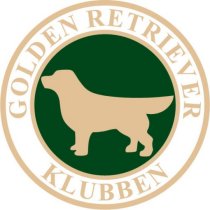 PROTOKOLL STYRELSEMÖTE
Golden retrieverklubbens Småland-Öland-sektionDatum 2021-04-11………………………………………..Förnamn EfternamnOrdförande………………………………………..Förnamn EfternamnJusterare………………………………………..Förnamn EfternamnSekreterare